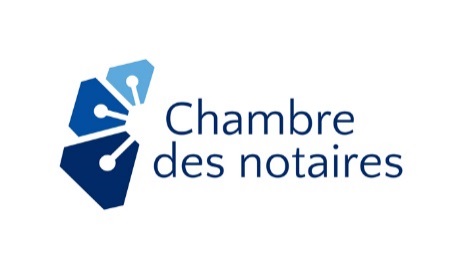 Inquiry and/or information Request Form / Member of the publicFields marked with an asterisk (*) are mandatory.Identification of requester   Gender * 	 Female	 Male* Provide at least one phone number where you can be reached between 9 a.m. and 5 p.m. Identification of co-requester(s) (min. 0 – max. 10)If there is more than one co-requester, please provide the required information for each on a separate sheet and attach it to this request.Co-requester 1  Gender * 	 Female	 Male* Provide at least one phone number where you can be reached between 9 a.m. and 5 p.m. Contact person for this case Requester 		  Co-Requester	Other If you have checked “Co-requester,” please specify which one:If you have checked “Other,” please complete the following:Gender * 	 Female	 MaleSame address as Requester?If not, please complete the following:* Provide at least one phone number where you can be reached between 9 a.m. and 5 p.m. Identification of the notary concernedIf there is more than one notary concerned, please complete and submit a form for each notary.Description of events Nature of the case associated with the request * Estate		 Real estate transaction		 Curatorship, tutorship or mandate in case of incapacity Other    		If “Other,” please specifyIf for an estate, please complete the following:Last name of the deceased*					First name of the deceased*Gender * 	 Female	 Male	I am:		Heir		 Liquidator		 OtherTo your knowledge, is there a will?	 Yes		No		Do not knowIf for a real estate transaction, please complete the following:Which type of transaction is involved?		 Sale		 Financing		 Discharge		 OtherIf for a curatorship, tutorship or mandate in case of incapacity, please complete the following:Last name of the incapable person *				First name of the incapable person *  Gender * 	 Female	 MaleI am:		 Curator	 Tutor	 Mandatary		 Spouse		 OtherSummary of the facts (provide dates and locations)*Identification of witnesses (min. 0 – max 10)If more than one witness, please provide the required information for each on a separate sheet and attach it to this request.Witness 1Gender:	 Female	 Male	What are you expectations regarding this request?*History I have already contacted the Investigation and Litigation Department.Confirmation* I confirm that the information provided above is true to the best of my knowledge, and I agree with the Investigation and Litigation Department taking action with the notary concerned. I consent that a copy of this request and any other document included, as well as any future correspondence be transmitted to the notary concerned for the purposes of this inquiry.__     __________________________________		     _______________________________________
Signature of requester							DateTo submit a request for an inquiry, complete the request form and send it either by fax, email or mail, along with the necessary attachments, to the following address: Our address:Investigation and Litigation Department.
Chambre des notaires du Québec
101 - 2045, Stanley Street Montreal, QC H3A 2V4Tel:   514-879-1793 / 1-800-263-1793Fax:  514-879-1589syndic@cnq.org Last name *First name *AddressCity *Postal/Zip Code *Country* Province/State*HomeWork     Ext.Cell *Email*Last name *First name *AddressCity *Postal/Zip Code *Country* Province/State*HomeWork     Ext.Cell *Email*Please specify for “Other”     (Legal counsel, mandatary or other family member)Link to requester *Last name of contact *First name of contact *AddressCity *Postal/Zip Code *Country* Province/State*HomeWork     Ext.Cell *Email*Last name*First name*AddressCityAddress of the propertyCity *Postal/Zip Code *If “Other,” please specifyLast name*First name*Phone number